INDICAÇÃO Nº 6957/2017Sugere ao Poder Executivo Municipal que verifique a possibilidade de construir canaleta na Rua Romeu Fornazari esquina com Rua São Cristóvão, no Bairro São Camilo. (D).Excelentíssimo Senhor Prefeito Municipal, Nos termos do Art. 108 do Regimento Interno desta Casa de Leis, dirijo-me a Vossa Excelência para sugerir ao setor competente que verifique a possibilidade de construir canaleta na Rua Romeu Fornazari esquina com Rua São Cristóvão, no Bairro São Camilo.  Justificativa:Fomos procurados por munícipes solicitando essa providencia, pois, as águas da chuva e das casas ficam empoçadas causando mau cheiro e favorecendo a deterioração do asfalto, gerando transtornos aos moradores.Plenário “Dr. Tancredo Neves”, em 31 de Agosto de 2017.José Luís Fornasari                                                  “Joi Fornasari”Solidariedade                                                    - Vereador -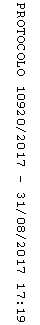 